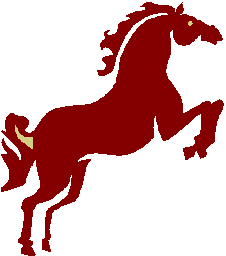 Monday 25th August     Starts at 10amClear round - £311am Prompt:Novice (50cm) - £5Intermediate (65cm) - £5Open (80cm) - £5Chase – me – Charlie - £5Pairs - £10 per pairHorses to hire for the day are £45This includes two classes and the clear round.Tong Lane End Equestrian CentreWestgate Hill StreetBradford, BD4 0SBtleequestriancentre@hotmail.co.ukwww.tleequestriancentre.com